Odd Sock Day 2021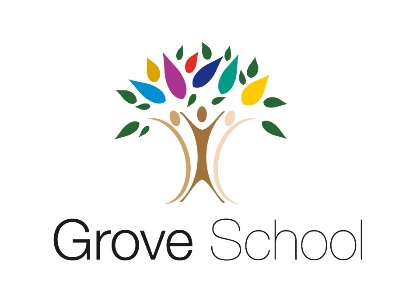 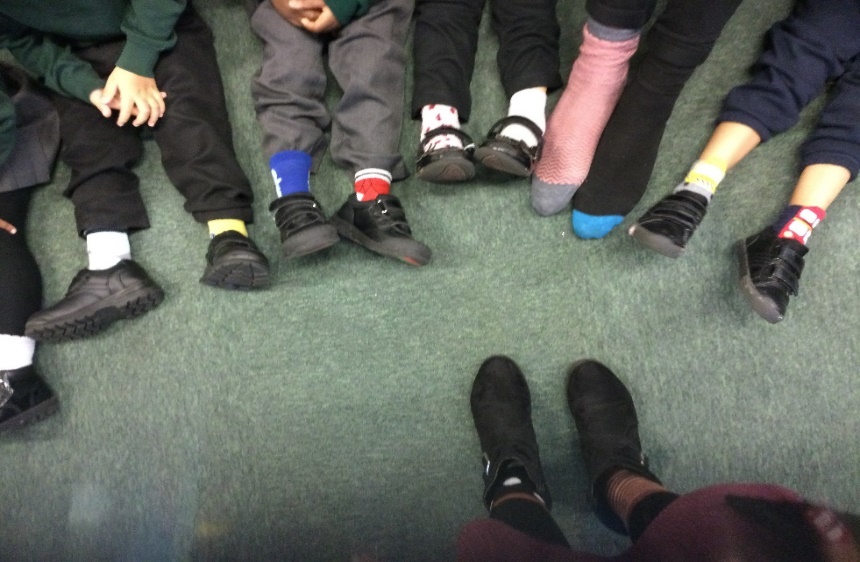 	Nursery Red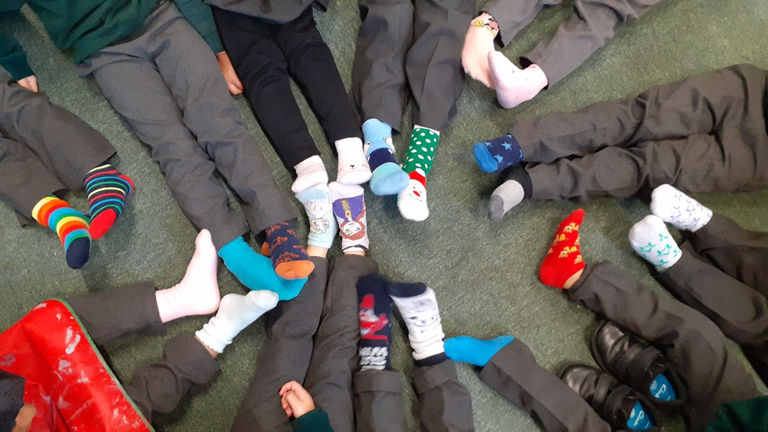 Nursery Yellow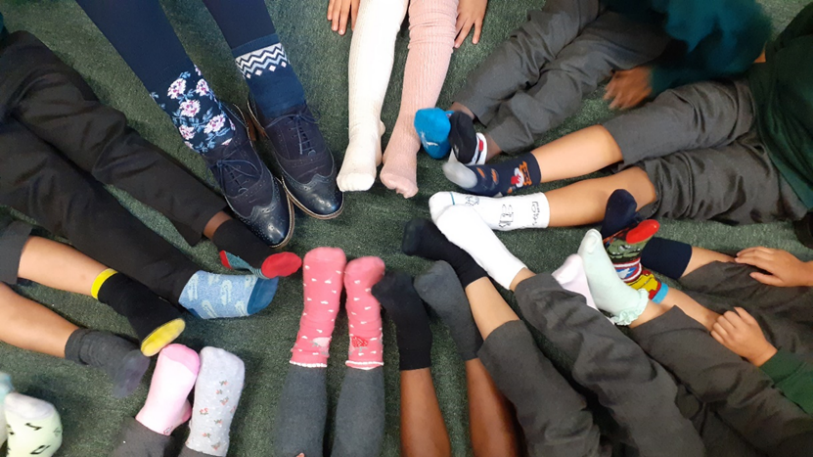     Reception Green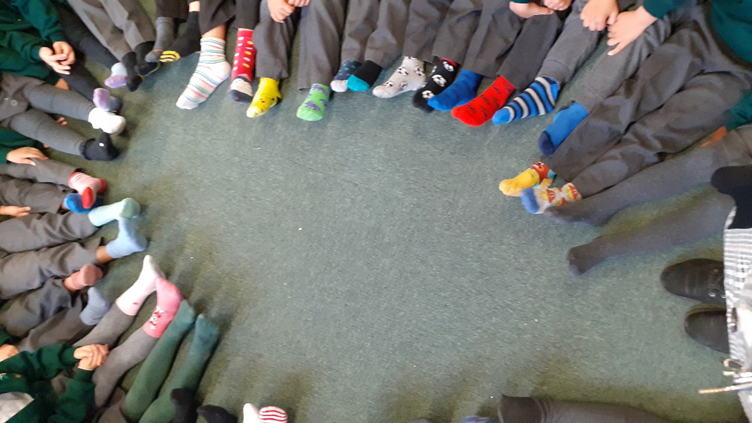      Reception Red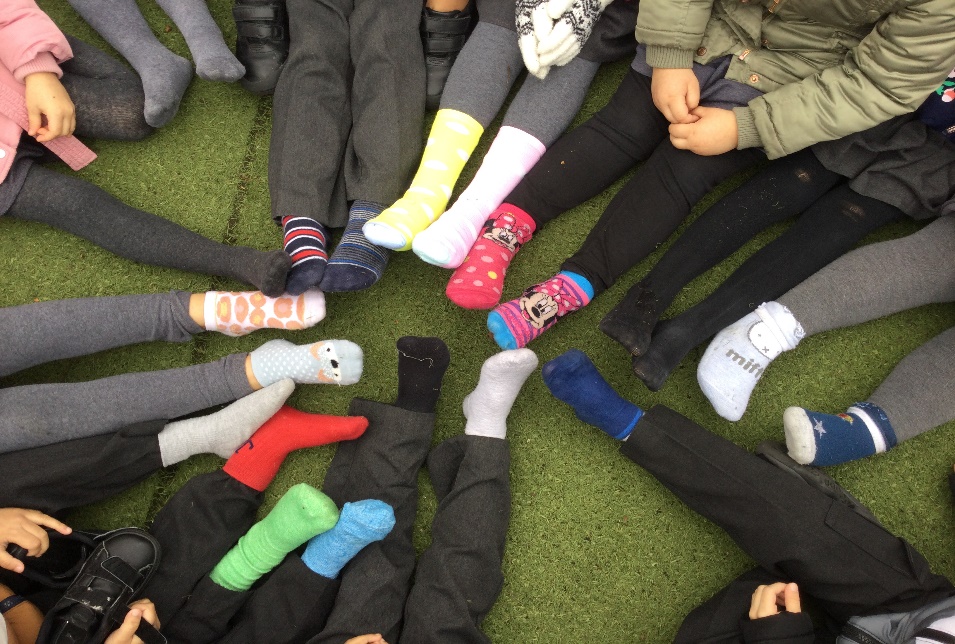 Reception Yellow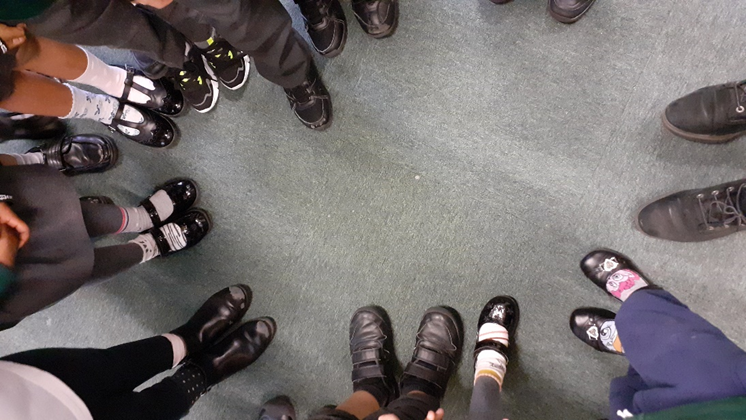 	1 Green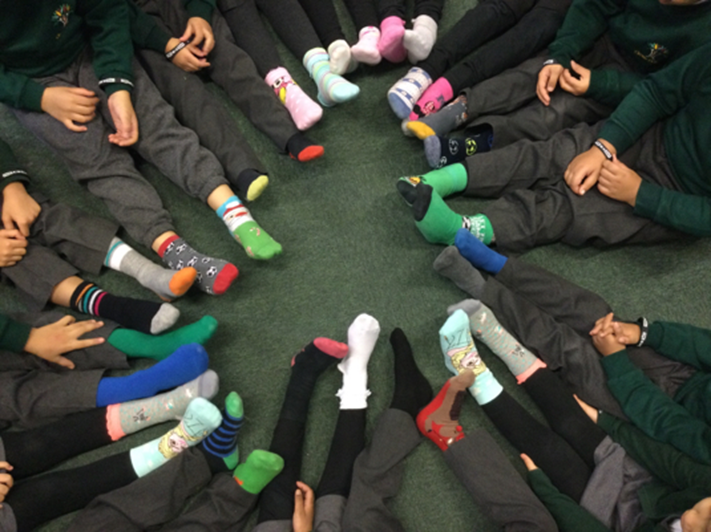 1 Red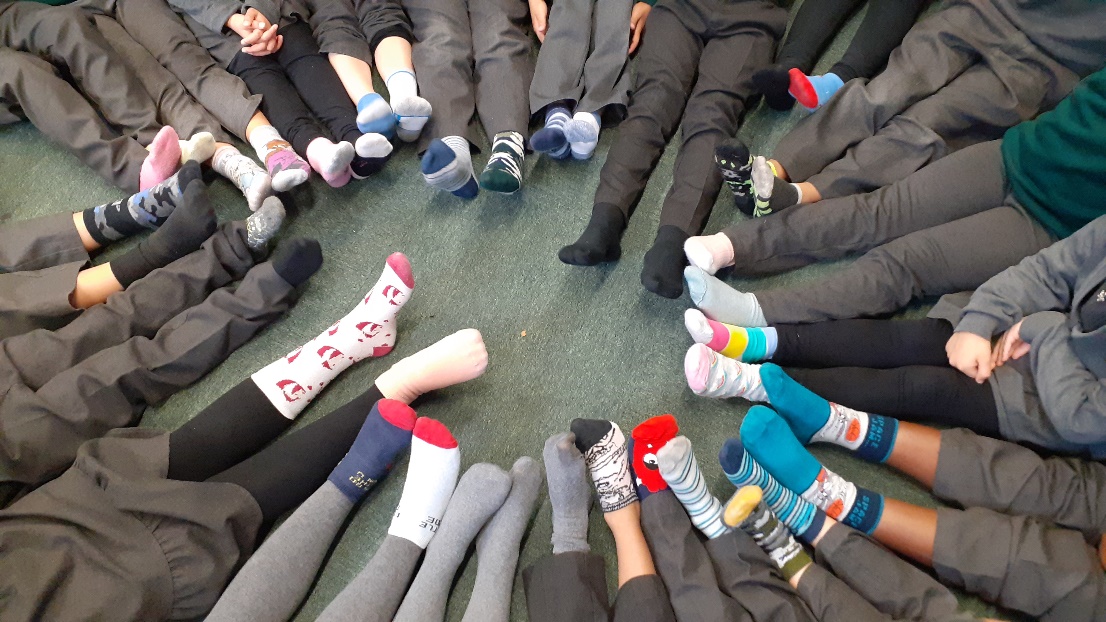 1 Yellow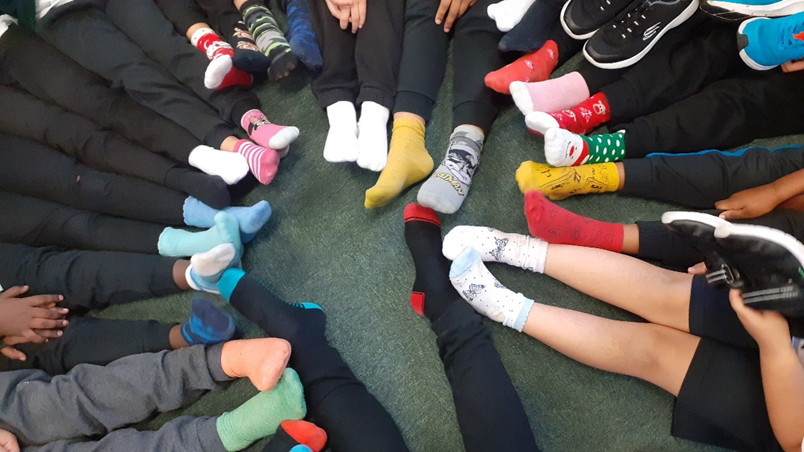     2 Green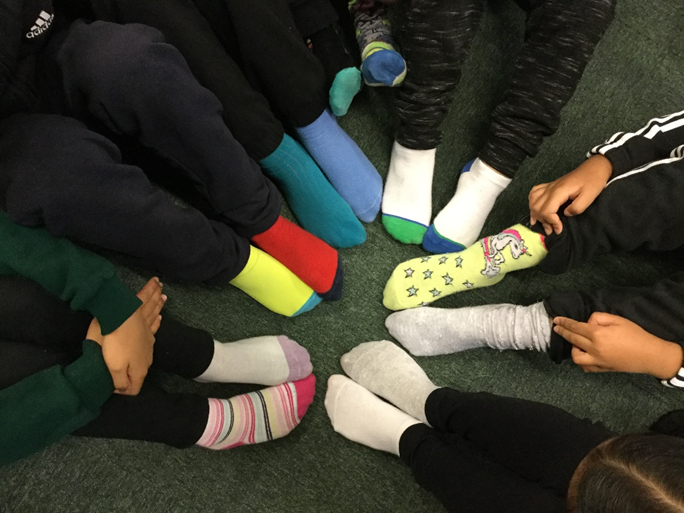                2 Red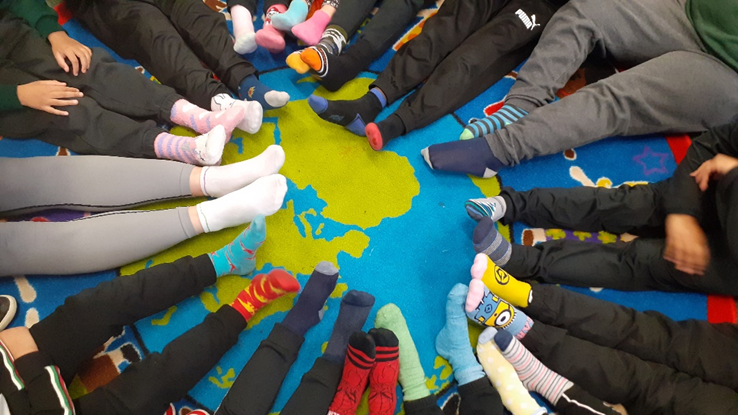 2 Yellow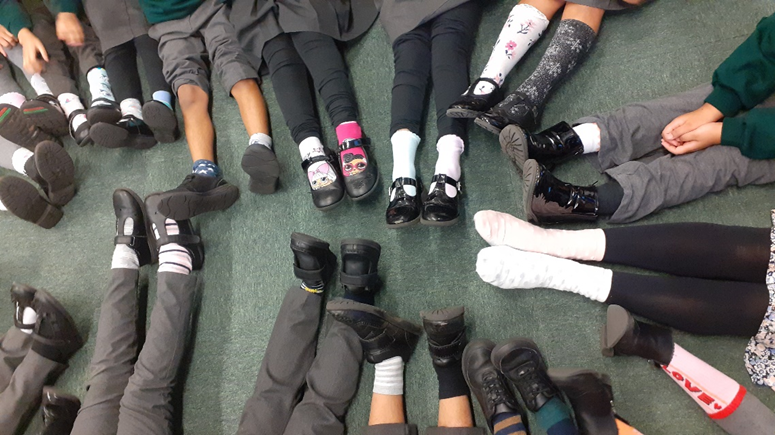 3 Green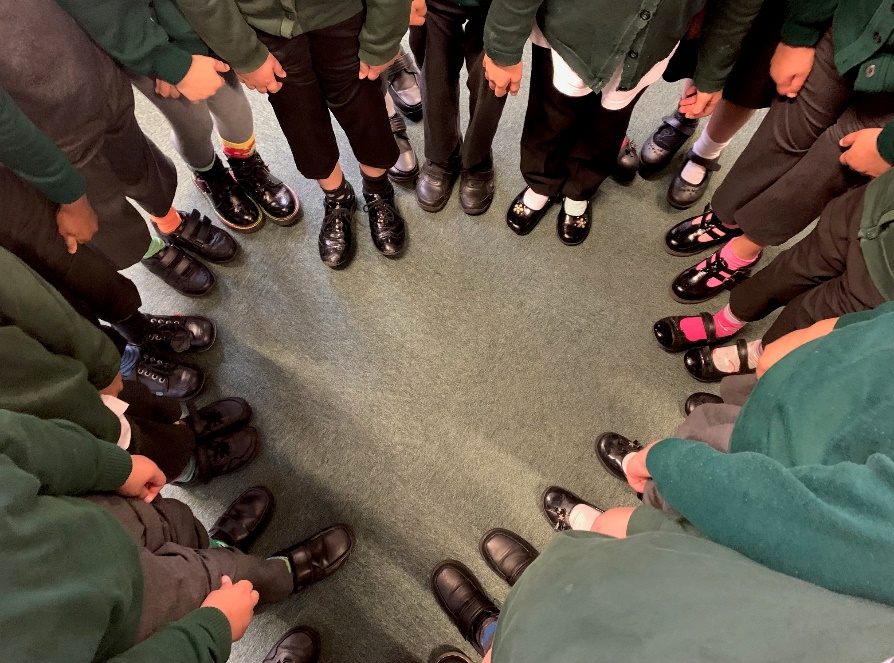         3 Red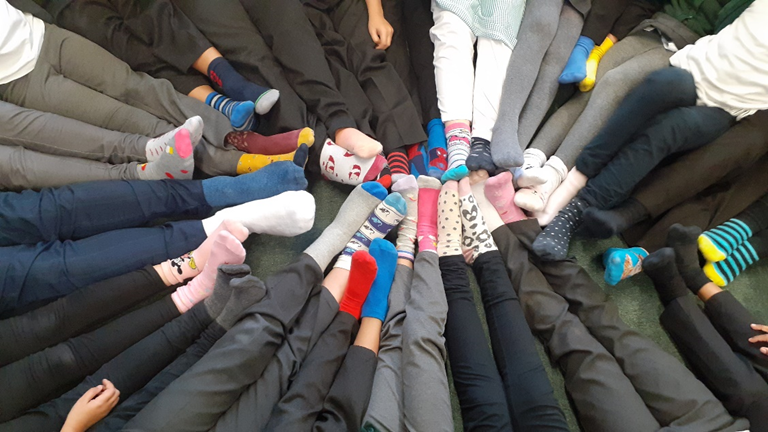 3 Yellow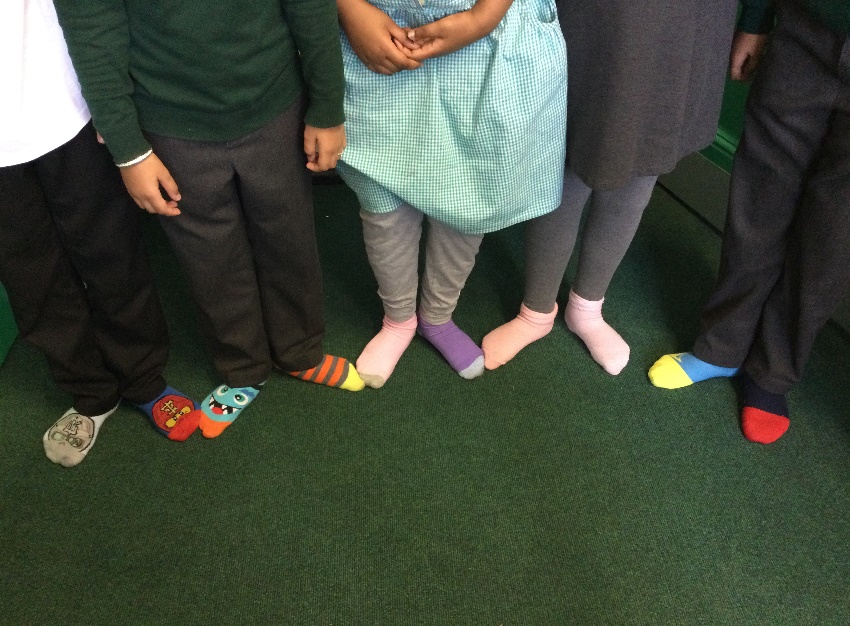                                                                                                   4 Green 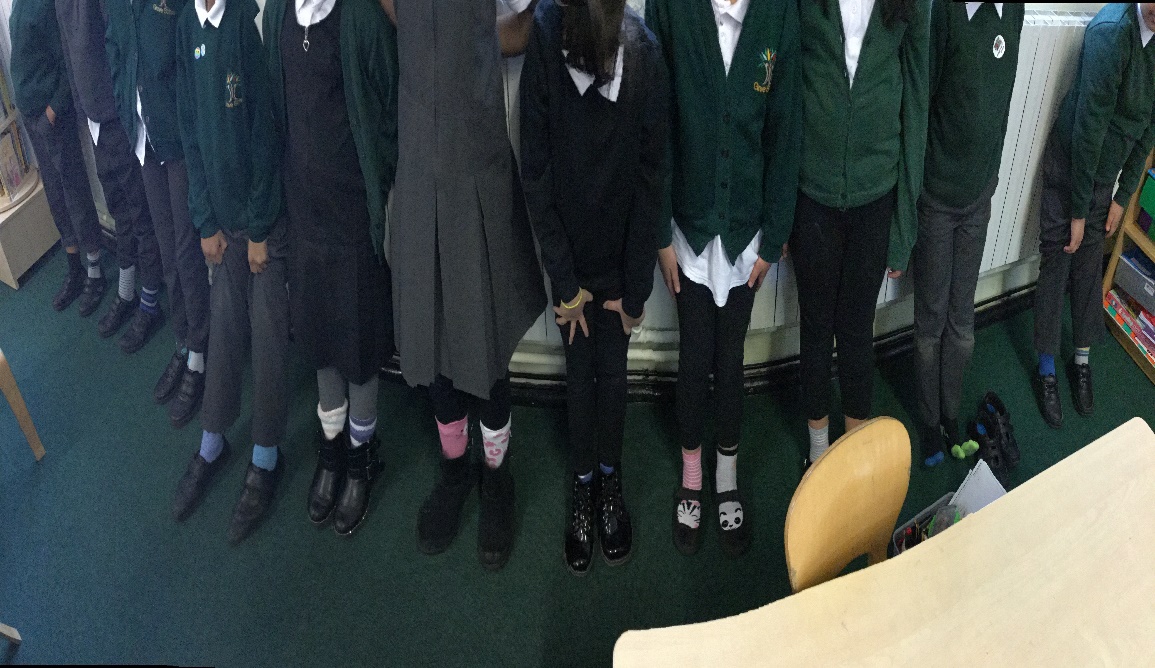 4 Red	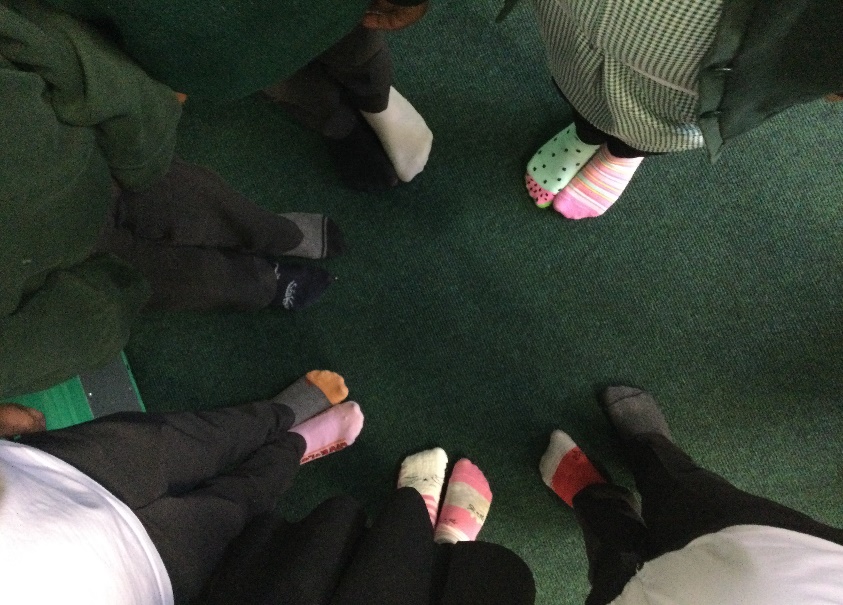 	4 Yellow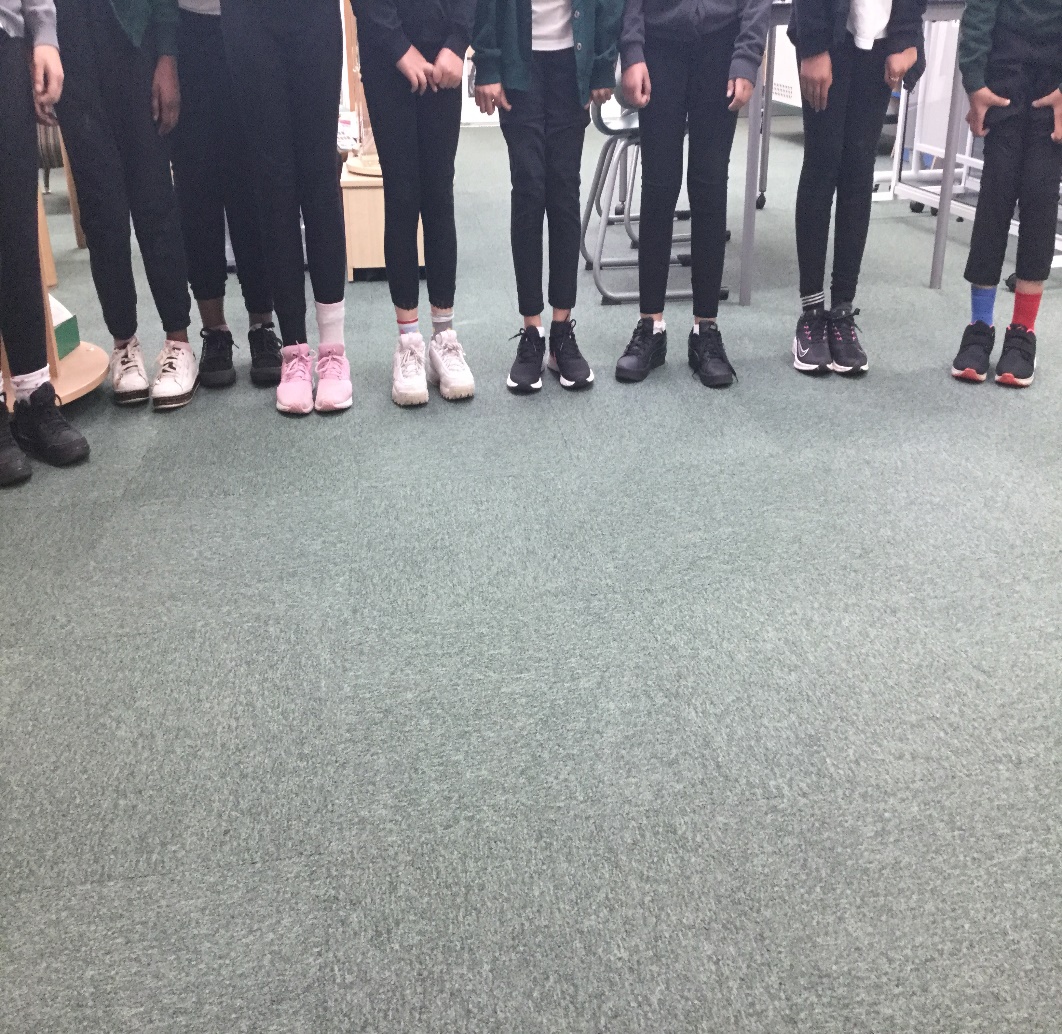 5 Green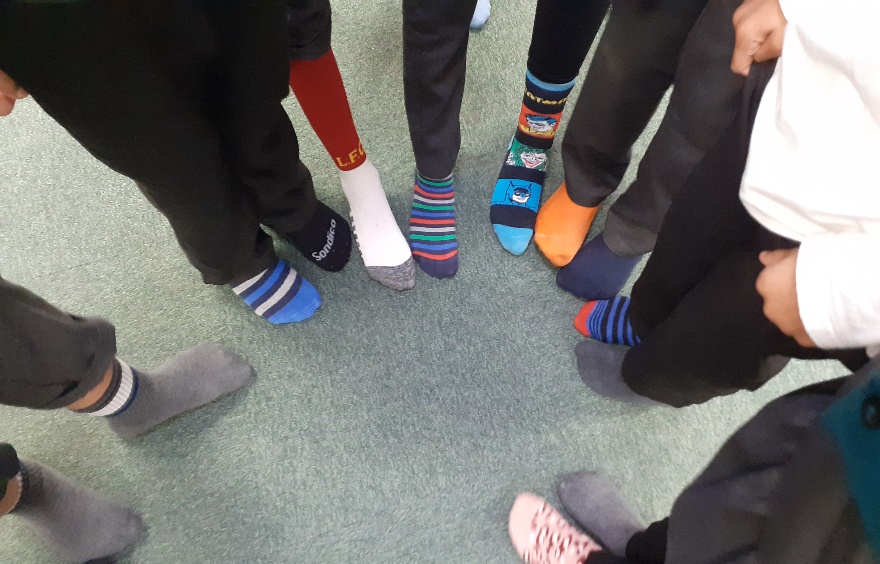 	5 Red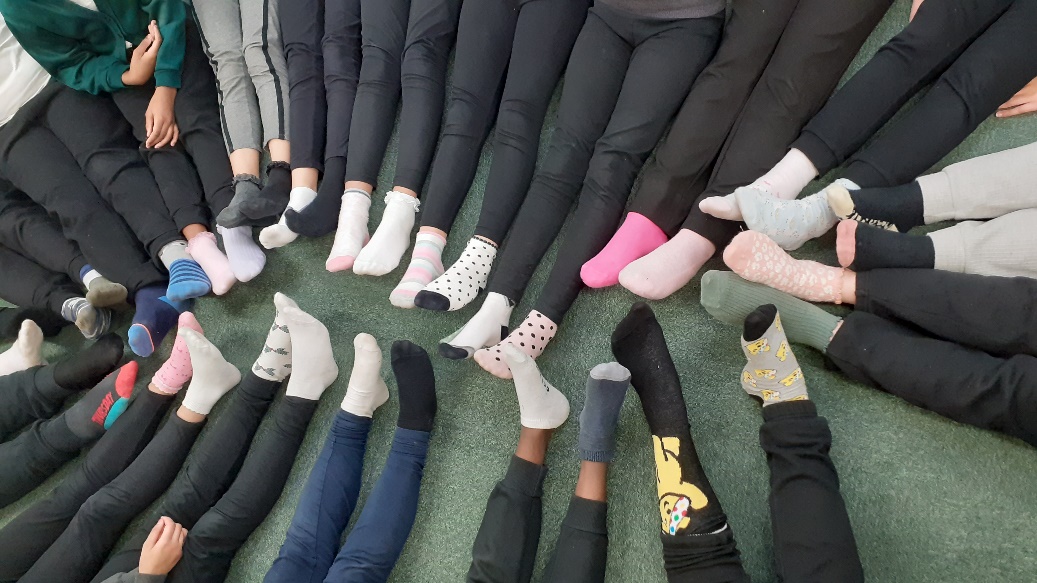 5 Yellow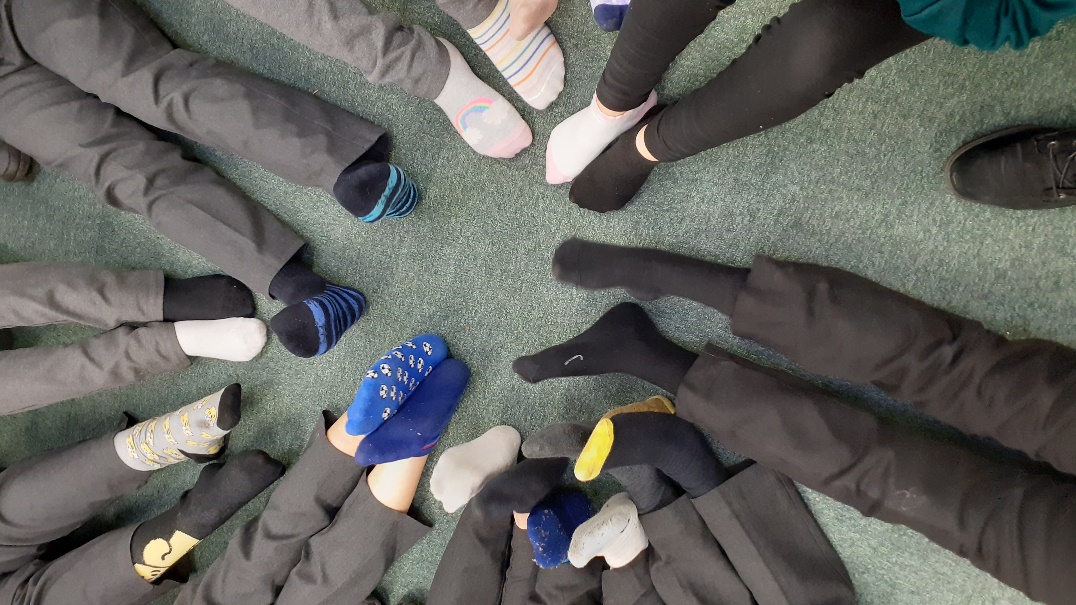                                                                                                    6 Green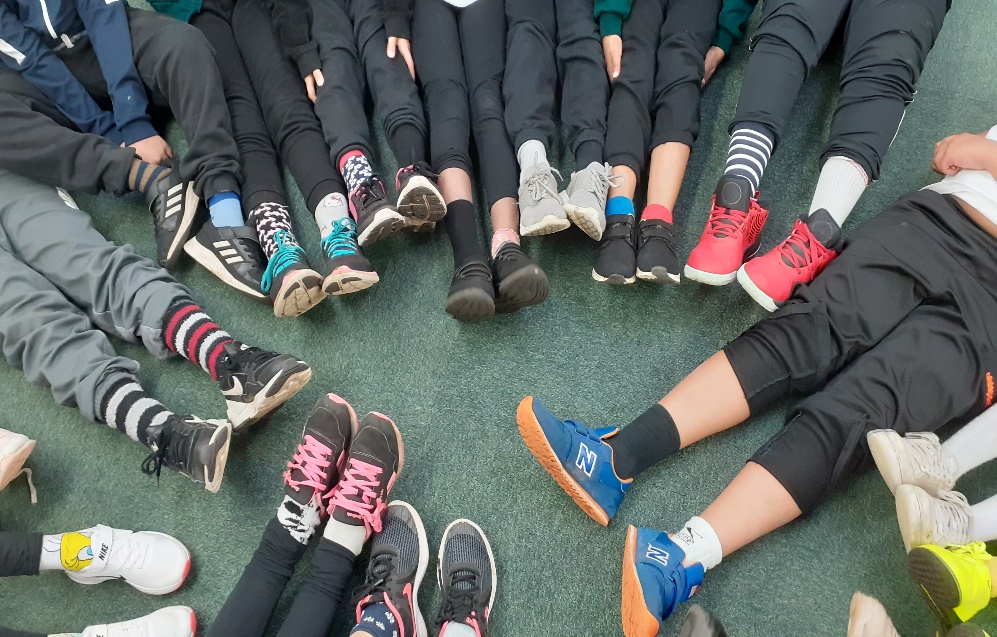  6 Red 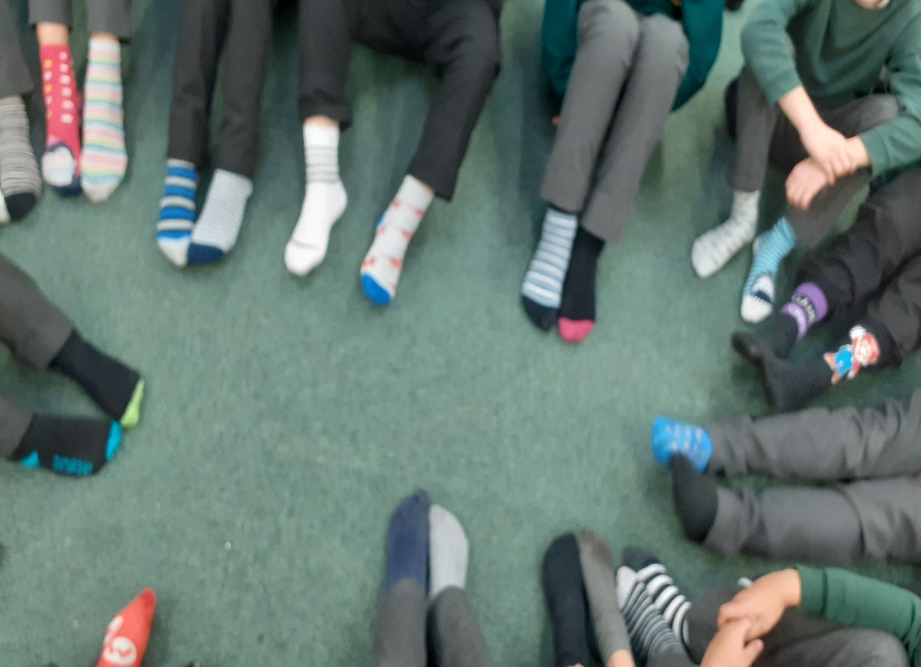 6 Yellow 